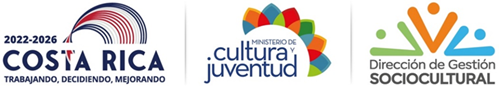 FONDO PUNTOS DE CULTURADIRECCIÓN DE GESTIÓN SOCIOCULTURALMINISTERIO DE CULTURA Y JUVENTUDFORMULARIO PARA LA PRESENTACIÓN DE PROPUESTAS DE PROYECTOS PARA EJECUTARSE EN EL 2024Importante: Por favor lea las instrucciones de la guía de llenado y las Bases de Participación antes de completar el formulario. Favor no modificar el formato del documento.Datos de la organización o colectivo postulantePerfil del proyecto Categoría Por favor, marque con una X la categoría correspondiente a su proyecto. Debe marcar con una equis sólo una opción:Zona(s)Por favor, detalle lo que se solicita a continuación: Título Escriba a continuación el título o nombre de su proyecto. Máximo 20 palabras.Resumen del proyectoDescriba brevemente de qué trata su proyecto. Mínimo 75 palabras a máximo 100 palabras.Justificación	 Por favor, indique por qué es necesario realizar este proyecto. Mínimo 200 palabras a máximo 300 palabras.Refiérase al contexto (las características del problema, necesidad u oportunidad que se ha identificado y la población afectada) y las razones por las que se considera que el proyecto es una buena propuesta para solucionar el problema, necesidad u oportunidad identificada.Equipo de trabajo	Por favor, complete el siguiente cuadro con la información del equipo de trabajo de la organización u colectivo para el proyecto.Tome en cuenta la siguiente consideración: → Debe indicar quién es la persona encargada de coordinar el proyecto (rol o función). Si la persona designada como apoderada legal (en caso de colectivos) o la representante legal (en caso organizaciones con cédula jurídica) es quien coordinará el proyecto, debe anotarlo en el cuadro.→ Indicar aquellas personas que vayan a desempeñar un papel activo en el desarrollo del proyecto, independiente de que sean integrantes formales (personas de la junta directiva) de la organización o no.Puede agregar filas si lo necesita Objetivo general Indique el objetivo general de su proyecto. Máximo 1 objetivo general.Objetivos específicosIndique los objetivos específicos de su proyecto. Mínimo 2 y máximo 4 objetivos específicos.Actividades	Por favor, complete el siguiente cuadro con las actividades del proyecto y su descripción. Mínimo 2 a máximo 4 actividades por objetivo específico.Plazo de ejecución del proyecto:Indique el mes de inicio y el mes de cierre del proyecto.Tome las siguientes consideraciones: →El proyecto presentado debe ejecutarse en un plazo de mínimo seis y máximo nueve meses, entre marzo 2024 y noviembre 2024.→ Como se menciona en las bases de participación, el primer tracto del proyecto se depositará en abril de 2024, el proyecto deberá iniciar en la medida de las posibilidades el 20 de marzo con actividades preparativas, sin contar aún con el presupuesto.Cronograma de actividadesPor favor, complete el siguiente cuadro con las actividades del proyecto y el mes(es) en el que las realizará. PresupuestoRequisito 5: Descargue el archivo en Excel y complete según las instrucciones. Envíelo como parte del grupo de requisitos. Recuerde llenar la pestaña de contrapartidas. Población beneficiaria directaPor favor, complete el siguiente cuadro con las personas que estima participarán en el proyecto según cada objetivo específico.Población beneficiaria indirecta Indique las personas o grupo de personas que estima se van a beneficiar indirectamente de alguna u otra manera con el proyecto. Máximo 100 palabras. Contrapartidas Complete el siguiente cuadro con las personas u organizaciones de la comunidad que brindarán contrapartidas (apoyos o complementos) al proyecto. Producto Por favor, indique el producto o productos que pretende generar a partir de las actividades del proyecto (se recomienda ver la Guía de llenado). Es fundamental indicar que en aquellos casos en donde no se definan productos como tales (por la naturaleza del proyecto) el producto podría ser una recopilación de fotografías del proceso. Mínimo 50 a máximo 100 palabras. Retribución a la comunidad Indique de qué manera piensa compartir con la comunidad los resultados del proyecto, de acuerdo con lo establecido en las Actividades mencionadas en cuadro del punto 9. Mínimo 50 a máximo 200 palabras. Información adicional Si desea complementar algunos de los puntos indicados en el formulario, tiene la opción de enviar un archivo aparte con esta información junto con el formulario y el grupo de requisitos.Recuerde que debe enviar este formulario junto con el grupo de requisitos.Requisitos obligatorios para todas las propuestasRequisitos obligatorios para todas las propuestasRequisito 1Declaración jurada de prohibiciones, firmadaRequisito 2Para organizaciones postulantes con Personería Jurídica: Copia de la Personería Jurídica Requisito 2Para colectivos postulantes sin cédula jurídica: Poder de designación del apoderado del colectivoRequisito 3Copia de la cédula o identificación por ambos lados Requisito 4Resumen de la experiencia y trayectoria de la organización o colectivo.Requisito 5Archivo en Excel del presupuesto y contrapartidas. PARA LA VERSIÓN EN LÍNEA DEBERA INCLUIR EN ESTE ARCHIVO LAS ACTIVIDADES Y EL CRONOGRAMA DE ACTIVIDADES.Requisito 6Cartas de contrapartidas indicadas en el archivo en Excel Requisito 7Carta de la persona contadora Requisito 8Cartas de interés de las personas o grupos que participarán en las actividades del proyecto.Requisito 9Cartas de apoyo de personas, instituciones u organizaciones aliadas de la comunidadRequisitos obligatorios solo cuando apliqueRequisitos obligatorios solo cuando apliqueCuándo aplica:Requisito 10Declaración jurada de derechos de autor o autorización para el uso de material protegido por derechos de autorDocumento para el caso de que su proyecto requiera del uso de material protegido por derechos de autor. Requisito 11Documentos con contenidos metodológicos de talleres, seminarios u otras actividades de índole educativa y/o formativaDocumento metodológico en caso de que su proyecto se planteen talleres, seminarios, capacitaciones u otras actividades educativas y/o formativas.Requisito 12Documento legal del Registro Nacional que haga constar a nombre de quién está inscrito el terreno o propiedad y boceto de la obra.Documento legal del Registro Nacional en caso de su proyecto contemple la construcción o remodelación de obra grisRequisito 13Carta de la organización que respalda el proyecto en Territorios Indígenas.Este requisito es obligatorio solo para el caso de proyectos realizados en, desde o con territorios indígenas o poblaciones originariasOpción 1: En caso de que el proyecto lo postule una organización CON cédula jurídicaOpción 1: En caso de que el proyecto lo postule una organización CON cédula jurídicaOpción 1: En caso de que el proyecto lo postule una organización CON cédula jurídicaOpción 1: En caso de que el proyecto lo postule una organización CON cédula jurídicaOpción 1: En caso de que el proyecto lo postule una organización CON cédula jurídicaDatos de la organización Datos de la organización Datos de la organización Datos de la organización Datos de la organización Nombre de la organización:Número de Cédula Jurídica:Dirección física de la organización Dirección física de la organización Dirección física de la organización Dirección física de la organización Dirección física de la organización Provincia:Cantón:Distrito:Otras señas: (Indique detalles como número de calle, avenida, casa, color, etc.)  Datos de contacto de la organización Datos de contacto de la organización Datos de contacto de la organización Datos de contacto de la organización Datos de contacto de la organización Número de teléfono:Correo electrónico:Datos de la persona representante legal de la organizaciónDatos de la persona representante legal de la organizaciónDatos de la persona representante legal de la organizaciónDatos de la persona representante legal de la organizaciónDatos de la persona representante legal de la organizaciónNombre completo:(con dos apellidos)Número de Cédula o DIMEX:Edad:Estado civil:(Marque con una X)Soltero(a)Soltero(a)Soltero(a)Estado civil:(Marque con una X)Casado(a)Casado(a)Casado(a)Estado civil:(Marque con una X)Viudo(a)Viudo(a)Viudo(a)Estado civil:(Marque con una X)Separado(a)Separado(a)Separado(a)Estado civil:(Marque con una X)Unión LibreUnión LibreUnión LibreOcupación u oficio: (a qué se dedica)Último grado de estudios:(Marque con una X) Primaria incompletaTécnico incompletoÚltimo grado de estudios:(Marque con una X) Primaria completaTécnico completoÚltimo grado de estudios:(Marque con una X) Secundaria incompletaUniversidad incompletaÚltimo grado de estudios:(Marque con una X) Secundaria completaUniversidad completaÚltimo grado de estudios:(Marque con una X) NingunoNingunoNingunoDirección física de la persona representante legal de la organizaciónDirección física de la persona representante legal de la organizaciónDirección física de la persona representante legal de la organizaciónDirección física de la persona representante legal de la organizaciónDirección física de la persona representante legal de la organizaciónProvincia:Cantón:Distrito:Otras señas: (Indique detalles como número de calle, avenida, casa, color, etc.)  Datos de contacto de la persona representante legal de la organizaciónDatos de contacto de la persona representante legal de la organizaciónDatos de contacto de la persona representante legal de la organizaciónDatos de contacto de la persona representante legal de la organizaciónDatos de contacto de la persona representante legal de la organizaciónNúmero de teléfono:Correo electrónico:Opción 2: En caso de que el proyecto lo postule un colectivo SIN cédula jurídicaOpción 2: En caso de que el proyecto lo postule un colectivo SIN cédula jurídicaOpción 2: En caso de que el proyecto lo postule un colectivo SIN cédula jurídicaOpción 2: En caso de que el proyecto lo postule un colectivo SIN cédula jurídicaOpción 2: En caso de que el proyecto lo postule un colectivo SIN cédula jurídicaDatos del colectivoDatos del colectivoDatos del colectivoDatos del colectivoDatos del colectivoNombre del colectivo:Dirección física del colectivoDirección física del colectivoDirección física del colectivoDirección física del colectivoDirección física del colectivoProvincia:Cantón:Distrito:Otras señas: (Indique detalles como número de calle, avenida, casa, color, etc.)  Datos de contacto del colectivoDatos de contacto del colectivoDatos de contacto del colectivoDatos de contacto del colectivoDatos de contacto del colectivoNúmero de teléfono:Correo electrónico:Datos de la persona designada como apoderada legal del colectivoDatos de la persona designada como apoderada legal del colectivoDatos de la persona designada como apoderada legal del colectivoDatos de la persona designada como apoderada legal del colectivoDatos de la persona designada como apoderada legal del colectivoNombre completo:(con dos apellidos)Número de Cédula o DIMEX:Edad:Estado civil:(Marque con una X)Soltero(a)Soltero(a)Soltero(a)Estado civil:(Marque con una X)Casado(a)Casado(a)Casado(a)Estado civil:(Marque con una X)Viudo(a)Viudo(a)Viudo(a)Estado civil:(Marque con una X)Separado(a)Separado(a)Separado(a)Estado civil:(Marque con una X)Unión LibreUnión LibreUnión LibreOcupación u oficio: (a qué se dedica)Último grado de estudios:(Marque con una X) Primaria incompletaTécnico incompletoÚltimo grado de estudios:(Marque con una X) Primaria completaTécnico completoÚltimo grado de estudios:(Marque con una X) Secundaria incompletaUniversidad incompletaÚltimo grado de estudios:(Marque con una X) Secundaria completaUniversidad completaÚltimo grado de estudios:(Marque con una X) NingunoNingunoNingunoDirección física de la persona designada como apoderada legal del colectivoDirección física de la persona designada como apoderada legal del colectivoDirección física de la persona designada como apoderada legal del colectivoDirección física de la persona designada como apoderada legal del colectivoDirección física de la persona designada como apoderada legal del colectivoProvincia:Cantón:Distrito:Otras señas: (Indique detalles como número de calle, avenida, casa, color, etc.)  Datos de contacto de la persona designada como apoderada legal del colectivoDatos de contacto de la persona designada como apoderada legal del colectivoDatos de contacto de la persona designada como apoderada legal del colectivoDatos de contacto de la persona designada como apoderada legal del colectivoDatos de contacto de la persona designada como apoderada legal del colectivoNúmero de teléfono:Correo electrónico:Actividades de formación artística o cultural: Proyectos que propicien espacios de convivencia mediante la realización de talleres o similares en áreas artísticas o culturales (danza, teatro, artes visuales, artesanías, técnicas de cultivo, gastronomía entre otras posibilidades), vinculadas ala las dinámicas socioculturales de la comunidad donde se desarrollarán.Producción de Actividades comunitarias (como ferias, festivales, intercambios y encuentros): Proyectos para la producción general de que actividades comunitarias como ferias, festivales, encuentros, intercambios o similares, desde la gestión sociocultural vinculados a las temáticas de diversidad cultural, cultura de paz, equidad de género, fomento a una vida saludable y en comunidad, y similares.Medios y proyectos de comunicación comunitaria: Proyectos para el desarrollo iniciativas de comunicación comunitaria cuyos productos finales podrán ser: Periódicos y boletines: Proyectos con la producción de al menos seis publicaciones (periódicos, boletines o similares) que fomenten gestión sociocultural. Cortos audiovisuales: Proyectos para la producción de un audiovisual, cuyos contenidos sean resultado de un proceso de gestión cultural sociocultural que inviten a la reflexión sobre las realidades sociales, económicas y culturales.Otras producciones: Proyectos para la producción de medios y proyectos de comunicación comunitaria, distintos a los mencionados anteriormente.Nota: El proyecto presentado debe evidenciar la participación activa de la comunidad, en todas las etapas del video (inclusive desde la planificación inicial). Los productos elaborados se deberán divulgar y compartir en espacios de las comunidades donde se desarrollaron.Fortalecimiento organizacional y formación en gestión sociocultural: Proyectos que faciliten la participación en actividades como cursos, procesos de diagnóstico, planificación estratégica y operativa, procesos de sistematización, talleres, congresos, seminarios, conversatorios, foros, encuentros u otros para las personas integrantes de la organización o colectivo postulante y así mejorar las capacidades de gestión de la propia organización.Espacios y equipamientos culturales: Proyectos para la compra de insumos, equipo o remodelación que responda a un plan de acción para fomentar la participación y uso comunitario del espacioAlcance geográfico del proyecto. Marque con X. Debe marcar sólo una opciónAlcance geográfico del proyecto. Marque con X. Debe marcar sólo una opciónAlcance geográfico del proyecto. Marque con X. Debe marcar sólo una opciónAlcance geográfico del proyecto. Marque con X. Debe marcar sólo una opciónAlcance geográfico del proyecto. Marque con X. Debe marcar sólo una opciónAlcance geográfico del proyecto. Marque con X. Debe marcar sólo una opciónAlcance geográfico del proyecto. Marque con X. Debe marcar sólo una opciónAlcance geográfico del proyecto. Marque con X. Debe marcar sólo una opciónCobertura Nacional (el proyecto se ejecutará en más de una provincia y/o región).Cobertura Nacional (el proyecto se ejecutará en más de una provincia y/o región).Cobertura Nacional (el proyecto se ejecutará en más de una provincia y/o región).Cobertura Nacional (el proyecto se ejecutará en más de una provincia y/o región).Cobertura Nacional (el proyecto se ejecutará en más de una provincia y/o región).Cobertura Nacional (el proyecto se ejecutará en más de una provincia y/o región).Cobertura Nacional (el proyecto se ejecutará en más de una provincia y/o región).Cobertura Regional (el proyecto se ejecutará en una sola región) Cobertura Regional (el proyecto se ejecutará en una sola región) Cobertura Regional (el proyecto se ejecutará en una sola región) Cobertura Regional (el proyecto se ejecutará en una sola región) Cobertura Regional (el proyecto se ejecutará en una sola región) Cobertura Regional (el proyecto se ejecutará en una sola región) Cobertura Regional (el proyecto se ejecutará en una sola región) Cobertura Cantonal / Distrital (el proyecto se ejecutará en un solo cantón o distrito).Cobertura Cantonal / Distrital (el proyecto se ejecutará en un solo cantón o distrito).Cobertura Cantonal / Distrital (el proyecto se ejecutará en un solo cantón o distrito).Cobertura Cantonal / Distrital (el proyecto se ejecutará en un solo cantón o distrito).Cobertura Cantonal / Distrital (el proyecto se ejecutará en un solo cantón o distrito).Cobertura Cantonal / Distrital (el proyecto se ejecutará en un solo cantón o distrito).Cobertura Cantonal / Distrital (el proyecto se ejecutará en un solo cantón o distrito).Especificación de Región/Provincia/Cantón /Distrito en el que se llevará acabo su proyectoEspecificación de Región/Provincia/Cantón /Distrito en el que se llevará acabo su proyectoEspecificación de Región/Provincia/Cantón /Distrito en el que se llevará acabo su proyectoEspecificación de Región/Provincia/Cantón /Distrito en el que se llevará acabo su proyectoEspecificación de Región/Provincia/Cantón /Distrito en el que se llevará acabo su proyectoEspecificación de Región/Provincia/Cantón /Distrito en el que se llevará acabo su proyectoEspecificación de Región/Provincia/Cantón /Distrito en el que se llevará acabo su proyectoEspecificación de Región/Provincia/Cantón /Distrito en el que se llevará acabo su proyectoRegiónMarque con una XRegiónMarque con una XProvinciaMarque con una XProvinciaMarque con una XProvinciaMarque con una XCantón(es)IndicarCantón(es)IndicarDistrito(s)IndicarZona Norte San JoséSan JoséZona SurAlajuelaAlajuelaSan JoséCartagoCartagoAlajuelaHerediaHerediaCartagoGuanacasteGuanacasteHerediaPuntarenasPuntarenasGuanacasteLimónLimónPuntarenasLimónLa(s) zona(s) señaladas anteriormente en las que desarrollará el proyecto es (son) distinta(s) a la zona a la que pertenece su organización.Marque con una XLa(s) zona(s) señaladas anteriormente en las que desarrollará el proyecto es (son) distinta(s) a la zona a la que pertenece su organización.Marque con una XLa(s) zona(s) señaladas anteriormente en las que desarrollará el proyecto es (son) distinta(s) a la zona a la que pertenece su organización.Marque con una XLa(s) zona(s) señaladas anteriormente en las que desarrollará el proyecto es (son) distinta(s) a la zona a la que pertenece su organización.Marque con una XLa(s) zona(s) señaladas anteriormente en las que desarrollará el proyecto es (son) distinta(s) a la zona a la que pertenece su organización.Marque con una XLa(s) zona(s) señaladas anteriormente en las que desarrollará el proyecto es (son) distinta(s) a la zona a la que pertenece su organización.Marque con una XLa(s) zona(s) señaladas anteriormente en las que desarrollará el proyecto es (son) distinta(s) a la zona a la que pertenece su organización.Marque con una XLa(s) zona(s) señaladas anteriormente en las que desarrollará el proyecto es (son) distinta(s) a la zona a la que pertenece su organización.Marque con una XSíNoNombre completo(con 2 apellidos)Rol o función en el proyecto:¿Es del lugar donde se va a realizar el proyecto? (ver punto 2)Indique SI o NOObjetivo específico 1:Objetivo específico 2:Objetivo específico 3:Objetivo específico 4:Objetivos#Nombre de la actividadEnfóquese en actividades principales y generales.Descripción de la actividadDetalle en qué consiste cada actividad y las tareas que la componen.Objetivo específico 11.1.Objetivo específico 11.2.Objetivo específico 11.3.Objetivo específico 11.4.Objetivo específico 22.1.Objetivo específico 22.2.Objetivo específico 22.3.Objetivo específico 22.4.Objetivo específico 33.1.Objetivo específico 33.2.Objetivo específico 33.3.Objetivo específico 33.4.Objetivo específico 44.1.Objetivo específico 44.2.Objetivo específico 44.3.Objetivo específico 44.4.Mes de InicioMes de Cierre:Duración total en meses:#Nombre de la actividad(Copie y pegue las actividades indicadas en el punto 9)Marque con una X el mes o meses en que se realizará cada actividadAño 2024Marque con una X el mes o meses en que se realizará cada actividadAño 2024Marque con una X el mes o meses en que se realizará cada actividadAño 2024Marque con una X el mes o meses en que se realizará cada actividadAño 2024Marque con una X el mes o meses en que se realizará cada actividadAño 2024Marque con una X el mes o meses en que se realizará cada actividadAño 2024Marque con una X el mes o meses en que se realizará cada actividadAño 2024Marque con una X el mes o meses en que se realizará cada actividadAño 2024Marque con una X el mes o meses en que se realizará cada actividadAño 2024#Nombre de la actividad(Copie y pegue las actividades indicadas en el punto 9)MarAbrMayJunJulAgoSetOctNov1.1.1.2.1.3.1.4.2.1.2.2.2.3.2.4.3.1.3.2.3.3.3.4.4.1.4.2.4.3.4.4.Objetivos específicos(Copie y pegue los objetivos específicos indicados en el punto 8)Objetivos específicos(Copie y pegue los objetivos específicos indicados en el punto 8)Cantidad estimada de personasDetalle(Indique las características según edades, género, sí pertenecen a algún grupo específico)Objetivo específico 1:Objetivo específico 2:Objetivo específico 3:Objetivo específico 4:Nombre de la persona, organización o instituciónTeléfonoApoyo que va a brindar 